报价明细表A包：建安工程；分项工程量清单报价明细表（已标价工程量清单）工程名称：2022 年发展林下经济产业项目（A 包：建安工程）金 额（元）序号项目编码项目特征描述计量单位工程量项目名称综合单价合价\\\\\\\\注：1、分项工程量清单报价明细表格式按《工程量2、以上报价的具体内容、项目特征、规格技术量清单》，并说明报价的依据。量等须符合本项目《工程合计： 人民币 小写； ¥1981825.52元人民币 大写仟捌佰贰拾伍元伍角贰分投标单位：限公司法定代表人（日期： 2022 年 10 月 09 日6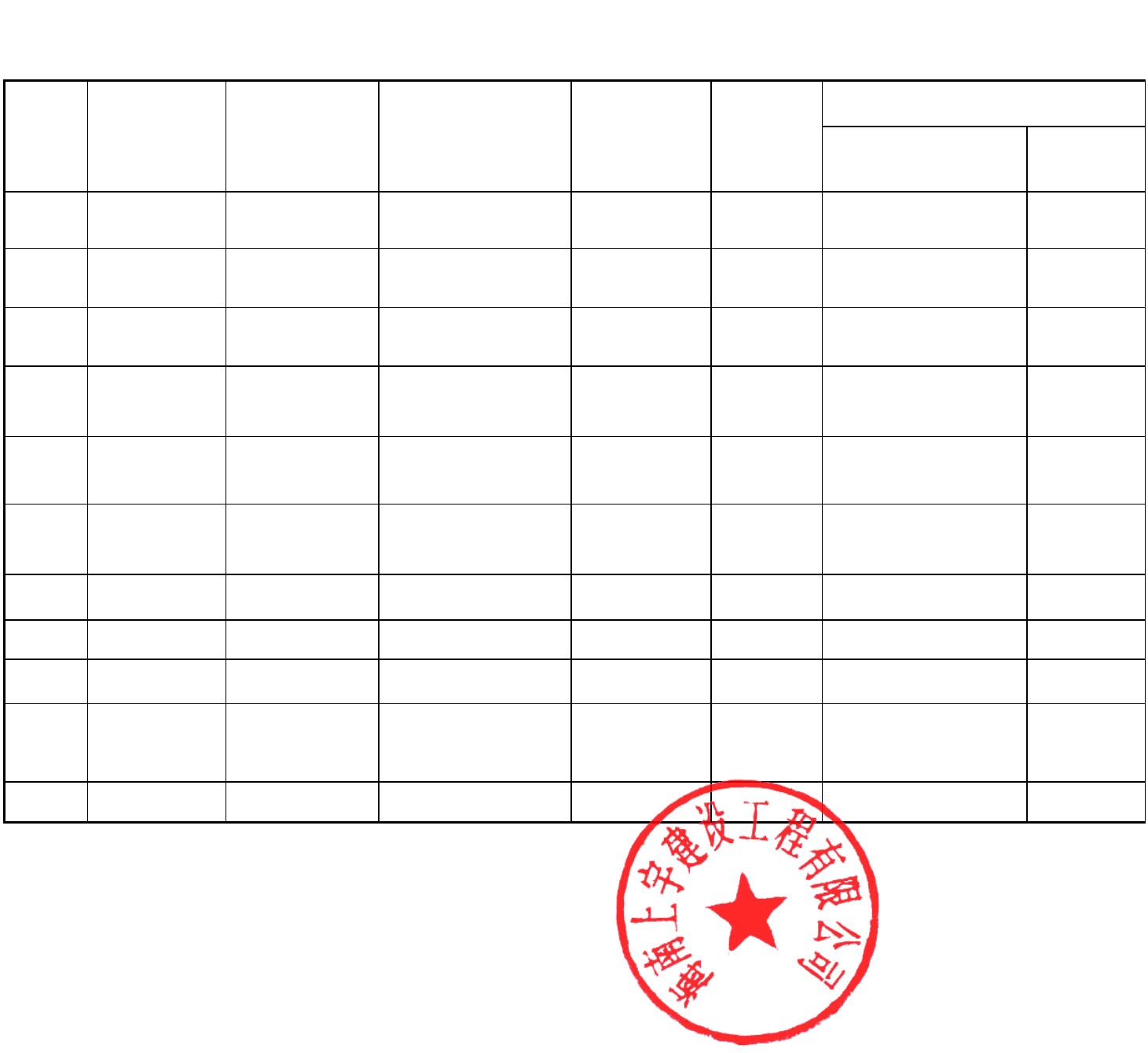 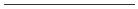 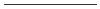 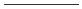 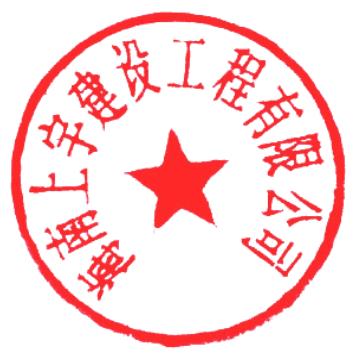 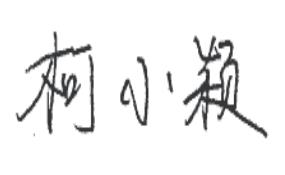 2022 年发展林下经济产业项目（A 包:建安工程)工程工程量清单报价表合同编号:投标工程有限公司(单 位 盖 章)法 定 代(或委托(签 字 盖造 价B14204600000250(签字盖执业专用章)编 制 时 间:2022年10月9日7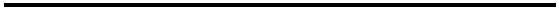 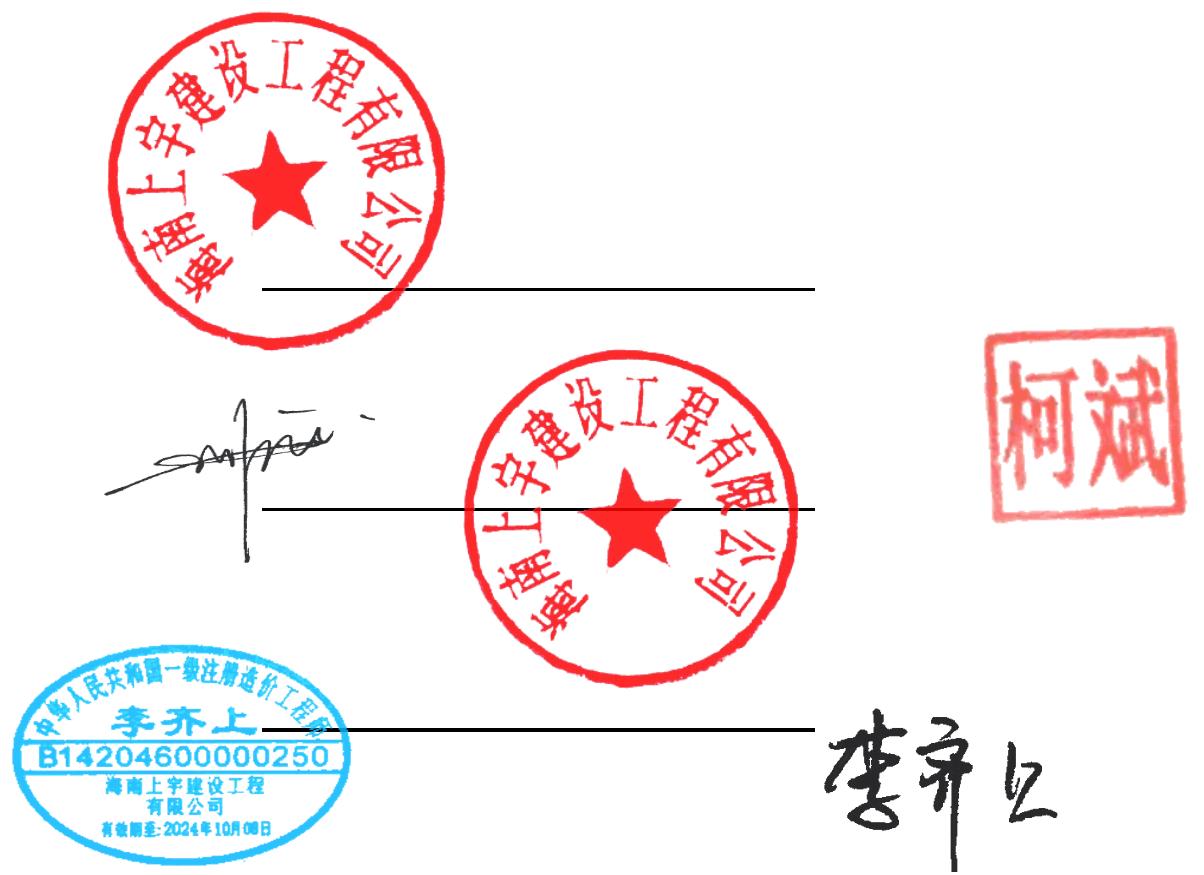 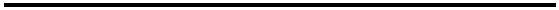 投 标 总 价工 程 名 称: 2022 年发展林下经济产业项目（A 包:建安工程)合 同 编 号:投标总价(小写):(大写):1981825.52壹佰玖拾捌万壹仟捌佰贰拾伍元伍角贰分投 标 人宇建设工程有限公司(单 位 盖 章)(签 字 盖 章)法 定 代 表 人(或委托代理人):编 制 时 间:2022年10月9日8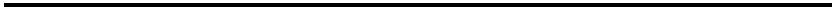 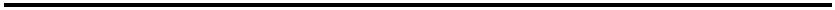 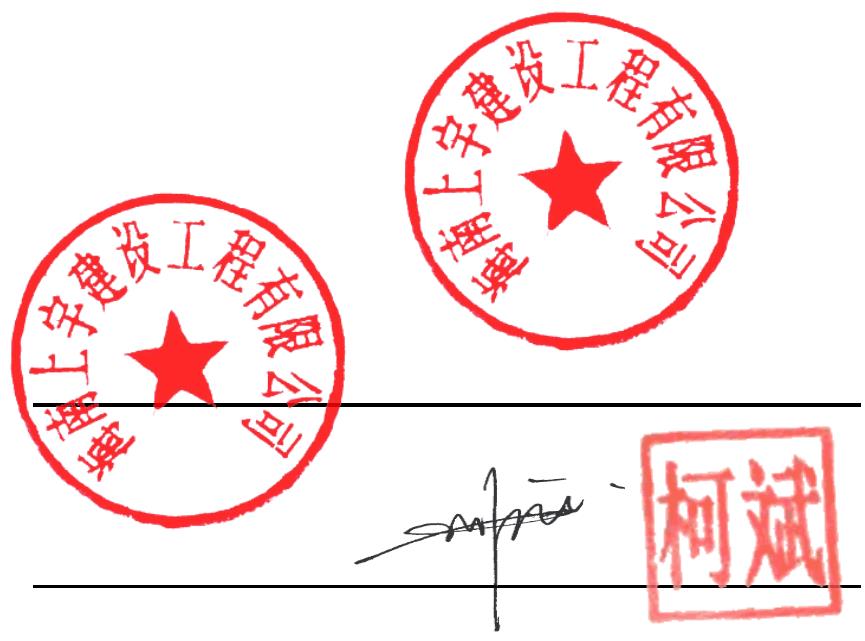 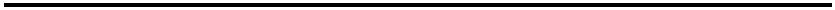 编制说明一、工程概况：1、项目名称：2022 年发展林下经济产业项目（A 包：建安工程）2、建设单位：海南省岛东林场二、编制依据：1、依据根据建设单位提供的 2022 年发展林下经济产业项目（A 包:建安工程)招标清单。2、依据建筑工程及施工机械台班费执行琼水利基（2000）42 号文颁布的《海南省水利水电建筑工程预算定额》。3、依据安装工程执行琼水利（2000）43 号文颁布的《海南省水利水电设备安装工程预算定额》。4、依据 2007 年颁布的《水利工程量清单计价规范》。5、依据海南省水务厅关于印发《海南省水利水电工程营业税改征增值税计价依据调整办法》的通知 琼水建管6、依据海南省水务厅关于调整我琼水建管[2017]216 号文。7、依据海南省建设标准定额站发布8 月）人工预算单价的通知信息》（2022 年第9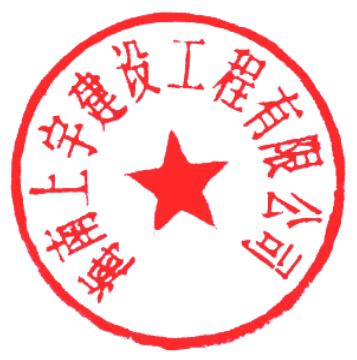 建设项目投标报价汇总表第 1 页 共 1 页其中: （元）序号单项工程名称金额（元）安全文明施工费暂估价规费2022 年发展林下经济产业项目（A 包:建安工程)1981825.52一 第一部分:建筑工程1 场地平整1886941.23209595.14172984.56529664.182787.622 水源配套工程3 灌溉工程4 田间道路5 田间排水103680.26112916.78755312.696 配电设施7 育苗大棚工程二第二部分:机电设备及安装工程61474.3516772.316387.311 机井部分2 蓄水池离心加压泵3 灌溉首部设备38314.73三 第三部分:金属结构设备及安装工程四 第四部分:临时工程1 临时房屋建筑物工程2 自发电供电电价补差费3 其它临时费33409.946750.0020758.5901.合计1981825.5210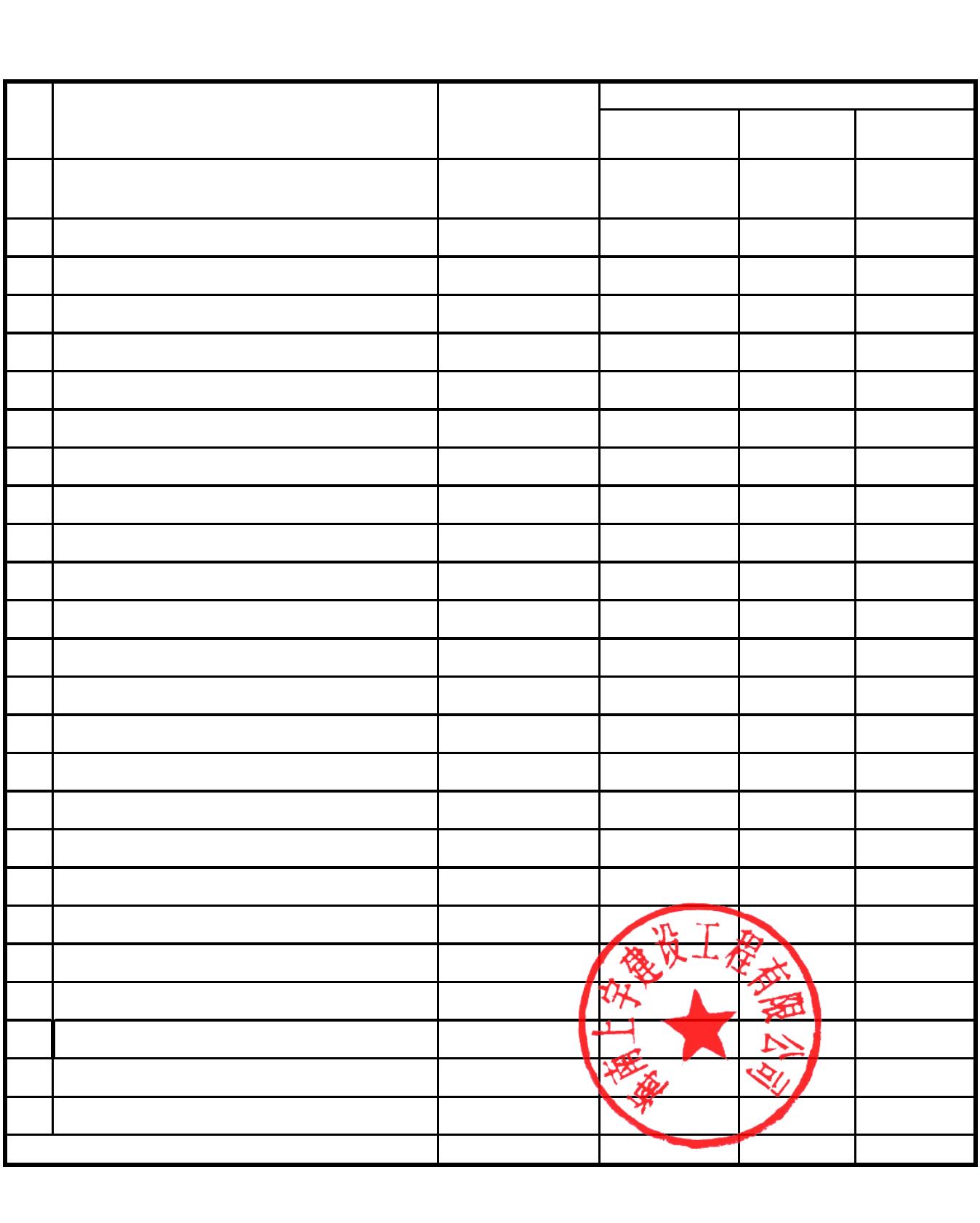 工程项目总价表工程名称:2022 年发展林下经济产业项目（A 包:建安工程)第1页 共1页金额(元)序号工程项目名称分部分项工程量清单项目第一部分 建筑工程1981825.521886941.2361474.35第二部分 机电设备及安装工程第三部分 金属结构设备及安装工程第四部分 临时工程施工措施项目33409.94123456环境保护文明施工安全防护措施小型临时工程施工企业进退场费大型施工设备安拆费零星工作项目费设备购置费其他项目费合计1981825.5211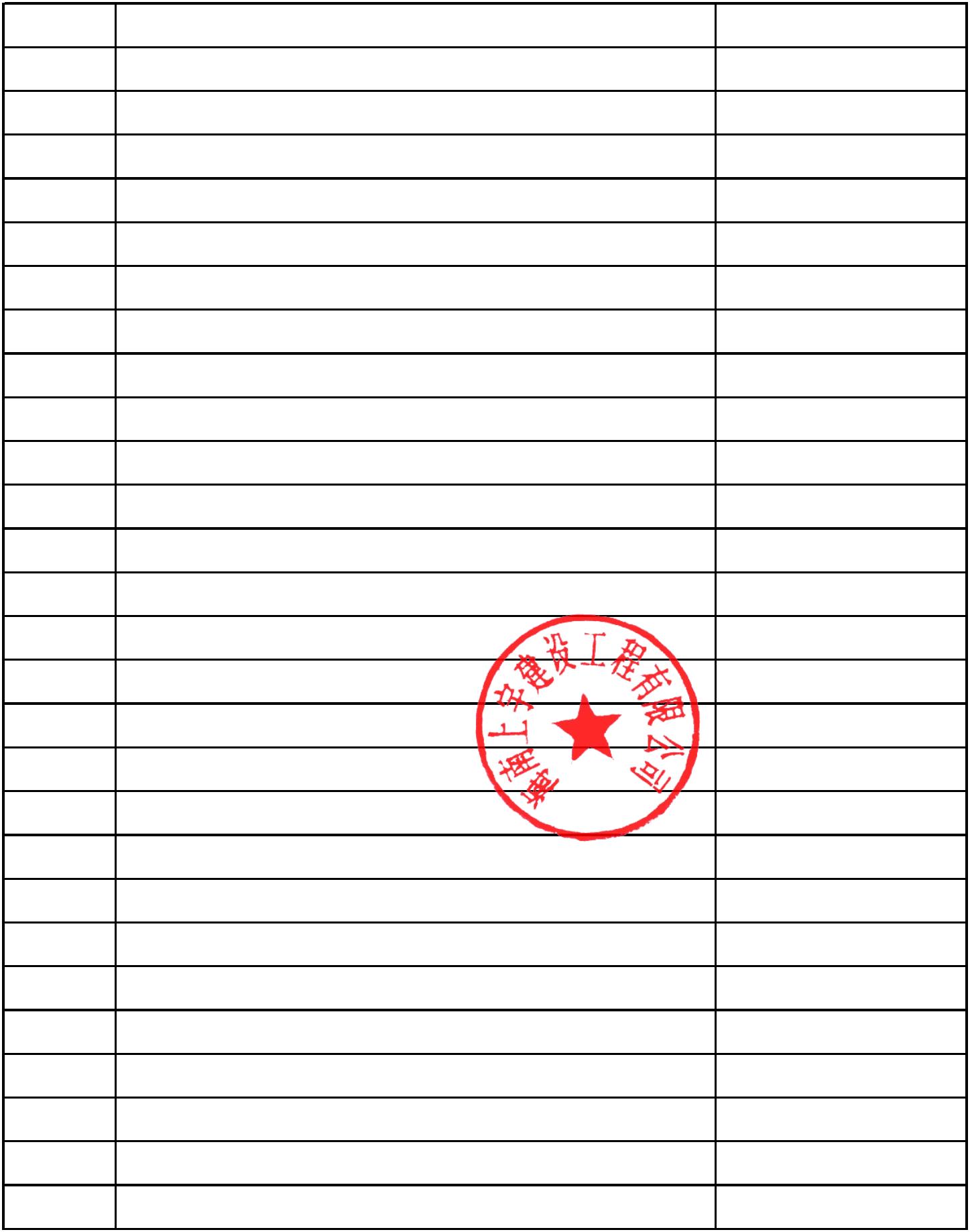 